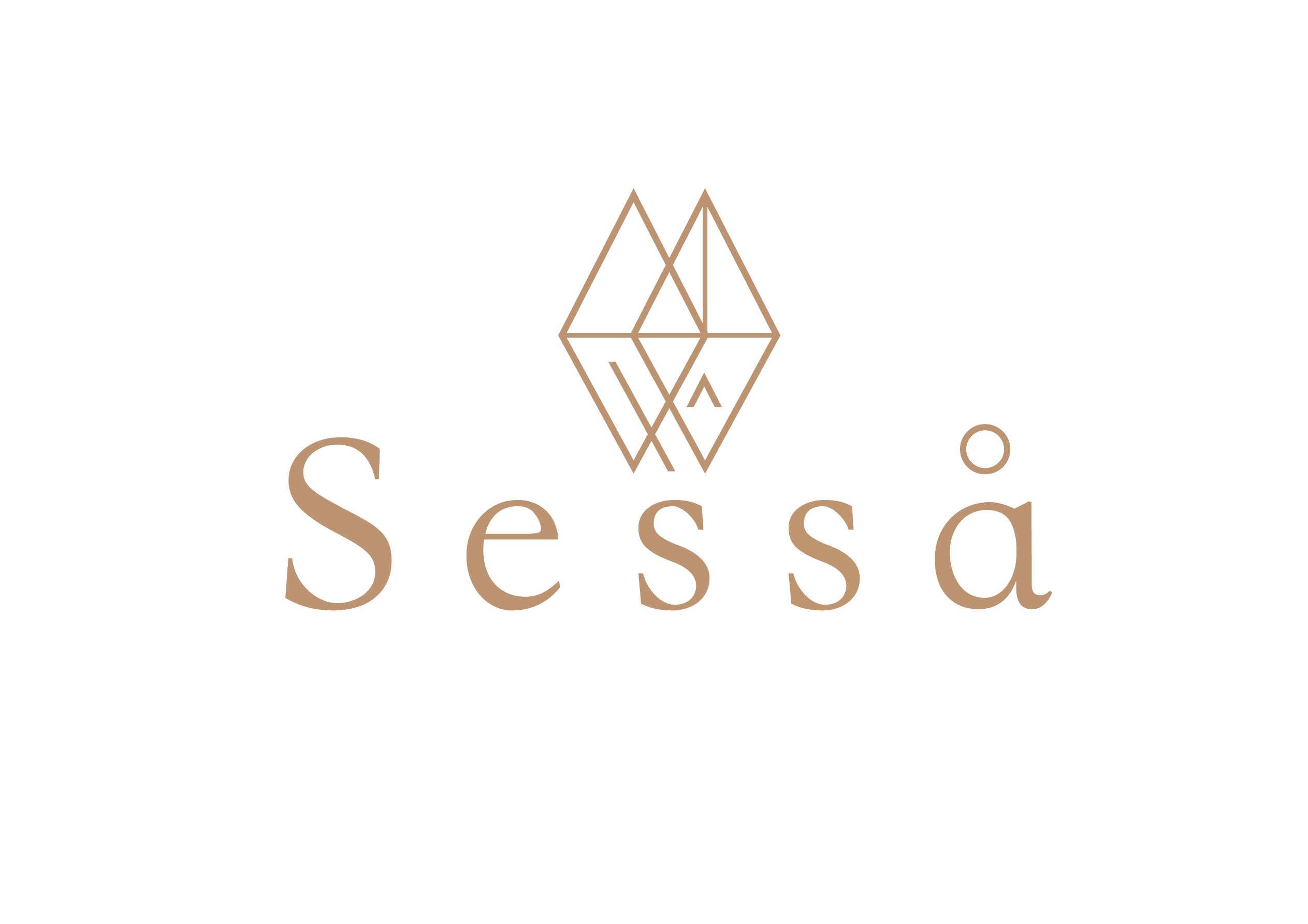 ЗАЯВЛЕНИЕ НА ВОЗВРАТ ТОВАРА
«____» _____________ 202___  г. в магазине «SESSA» мной была совершена покупка по заказу _______________стоимостью ___________________________ рублей.В соответствии со ст. 25 Закона РФ «О защите прав потребителя» прошу произвести возврат следующих товаров:Прошу вернуть мне денежные средства за вышеуказанные артикулы.Я проинформирован(а), что возврат денежных средств производится тем же способом, каким они были получены за товар, кроме исключений, предусмотренных законодательством.В соответствии с постановлением Правительства Российской Федерации от 19.01.98 №55 не подлежат возврату или обмену «Изделия из драгоценных металлов, с драгоценными камнями, из драгоценных металлов со вставками из полудрагоценных и синтетических камней, ограненные драгоценные камни» надлежащего качества.  При выявлении дефектов или утраты товаром первоначального вида может быть произведена экспертиза.РЕКВИЗИТЫ ДЛЯ БАНКОВСКОГО ПЕРЕВОДА:ФИО владельца счета: ________________________________________________________________________________________Наименование банка: ________________________________________________________________________________________Кор. счет: __________________________________________________________________________________________________Расчетный счет банка (при наличии): __________________________________________________________________________Счет получателя: ___________________________________________________________________________________________№АртикулНаименованиеЦенаПричина возвратаДата возврата: ________________________________Подпись покупателя: __________________________Заявление принял:Номер/дата: ________________________________________ФИО/Подпись: _____________________________________